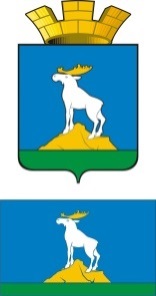 ГЛАВА НИЖНЕСЕРГИНСКОГО ГОРОДСКОГО ПОСЕЛЕНИЯПОСТАНОВЛЕНИЕ03.03.2022 г.               № 63г. Нижние Серги Об отмене проведения на территории Нижнесергинского городского поселения массового мероприятия «Масленичные гуляния»Руководствуясь Указом Губернатора Свердловской области от 18 марта 2020 года №100-УГ «О введении на территории Свердловской области режима повышенной готовности и принятии дополнительных мер по защите населения от новой коронавирусной инфекции (2019-nCoV)», в связи с ухудшением санитарно-эпидемиологической обстановки по распространению новой коронавирусной инфекции на территории Нижнесергинского муниципального района,ПОСТАНОВЛЯЮ:1. Отменить проведение 6 марта 2022 года массового мероприятия «Масленичные гуляния».2. Рекомендовать организациям и предприятиям различных форм собственности, осуществляющих деятельность на территории Нижнесергинского городского поселения, отменить проведение массовых масленичных гуляний.3. Постановление главы от 21.02.2022 № 53 «О мерах по обеспечению общественного порядка и безопасности при проведении на территории Нижнесергинского городского поселения мероприятия «Масленичных гуляний» считать утратившим силу.4. Опубликовать настоящее постановление путем размещения полного текста на официальном сайте Нижнесергинского городского поселения в сети «Интернет».5. Контроль за исполнением настоящего постановления оставляю за собой.Глава Нижнесергинского городского поселения                                                                               А.М. Чекасин